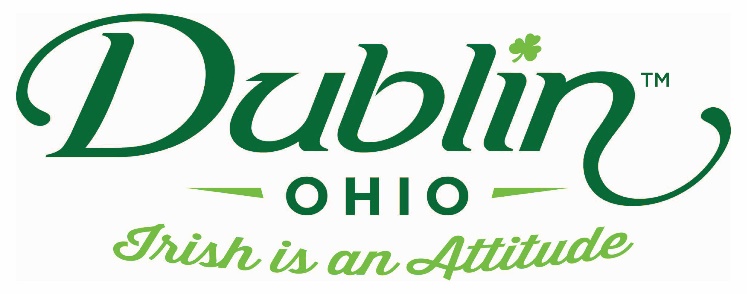 Experience Name: Phoenix Bat Factory Tour	Type of Experience: Factory TourLength of Experience: 45-60 minutesMin. group number: 	10		Max. group number:  52Cost:  $10ppDriver comp:	yes		Escort Comp:  yesTakeaway:  Engraved mini batDetails:  Have you ever wondered how baseball bats are made?  You’ll learn about how Phoenix Bats got started, a little bit about baseball and about the number of pro players that use Phoenix Bats.  During the tour, you’ll learn about the wood selection, computer-aided design and a trip out on the shop floor for an up-close view of the bat making and finishing process.  Parking Information: On site parkingBooking Information:	Contact – Joel Armbruster
	Phone – (614) 873-7776 ext. 10
	Email – joel@phoenixbats.com Best “Day Of” Contact number	Phone – (614) 873-7776 ext. 10